Załącznik nr 1  - Opis przedmiotu Zamówienia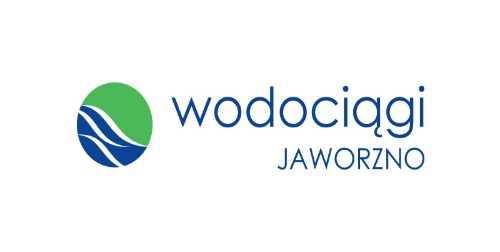 OPIS PRZEDMIOTU ZAMÓWIENIAPrzedmiotem zamówienia jest kompleksowa dostawa obejmująca zakup i świadczenie usługi dystrybucji paliwa gazowego w postaci gazu ziemnego wysokometanowego typu E do punktu poboru gazu zlokalizowanego w Jaworznie przy ul. Galmany 1.Łączną ilość paliwa gazowego, która będzie dostarczona w okresie obowiązywania umowy do punktu poboru szacuje się na 4 440 000 kWh. Powyższa wartość wolumenu gazu jest wartością szacowaną i może ulec zmianie. W przypadku różnicy między zużyciem planowanym a faktycznym, Wykonawca nie będzie z tego tytułu dochodził roszczeń finansowych innych niż te wynikające
 z ilości zużytego gazu oraz usługi przesyłu zgodnie z obowiązującą Taryfą Operatora Systemu Dystrybucyjnego.Zmawiający będzie nabywał i odbierał paliwo gazowe wyłącznie na swoje potrzeby w związku 
z najmem mobilnej stacji CNG.Zamawiający nie posiada obecnie zawartej umowy na dostawę paliwa gazowego.Ilość dostarczonego paliwa gazowego ustalona będzie na podstawie wskazań układu pomiarowo-rozliczeniowego stanowiącego własność operatora sieci dystrybucyjnej.Wykonawca odpowiedzialny będzie za przebieg i terminowe wykonanie zamówienia.Nazwy i kody zamówienia według Wspólnego Słownika Zamówień (CPV): 09123000-7 Gaz ziemny 65210000-8 Przesył gazuTermin realizacji zamówieniaŚwiadczenie kompleksowej dostawy paliwa gazowego będzie realizowane przez 12 miesięcy od dnia skutecznego zgłoszenia umowy do Operatora Systemu Dystrybucyjnego.Załącznik nr 2 – Formularz Oferty ZAMAWIAJĄCY:	Wodociągi Jaworzno sp. z o. o.ul. Świętego Wojciecha 3443-600 JaworznoPOLSKAFORMULARZ OFERTY DLA TRYBU PODSTAWOWEGOdot. „Dostawy gazu ziemnego wysokometanowego na potrzeby stacji CNG przez  okres 
12 miesięcy”.Nr referencyjny nadany sprawie przez Zamawiającego : ZZP/ZU/L/2/2022WYKONAWCA:Niniejsza oferta zostaje złożona przez: 		OSOBA UPRAWNIONA DO KONTAKTÓW: Ja (my) niżej podpisany(i) oświadczam(y), że:Zapoznałem się z treścią SWZ dla niniejszego zamówienia.Gwarantuję wykonanie całości niniejszego zamówienia zgodnie z treścią: SWZ, wyjaśnień do SWZ oraz jej modyfikacji. Cena ogółem mojej (naszej) oferty za realizację całości niniejszego zamówienia wynosi :bez podatku VAT: .................................. zł (słownie: ........................................................ zł) stawka podatku VAT: ….%z podatkiem VAT: ................................. zł (słownie: .........................................................zł).Niniejsza oferta jest ważna przez 30 dni.Akceptuję(emy) bez zastrzeżeń wzór umowy przedstawiony w Załączniku nr 4 do SWZ,Wadium w kwocie ………......................…. zł zostało wniesione w dniu ............................................................... w formie ....................................................................... , Zwrotu wadium w formie gotówkowej należy dokonać na konto: ...................................................................................................................................................... ,Zwrot wadium w formie gwarancji zostanie skierowany na adres poczty elektronicznej Gwaranta tj.:  (należy podać e-mail) : ......................................................................................... ,  Wykonawca jest: mikroprzedsiębiorstwem / małym przedsiębiorstwem / średnim przedsiębiorstwem / dużym przedsiębiorstwem (niepotrzebne skreślić), Składam(y) niniejszą ofertę [we własnym imieniu] / [jako Wykonawcy wspólnie ubiegający się o udzielenie zamówienia],  Nie uczestniczę(ymy) jako Wykonawca w jakiejkolwiek innej ofercie złożonej w celu udzielenie niniejszego zamówienia, Na podstawie art. 11 ust.4 ustawy o zwalczaniu nieuczciwej konkurencji z dn.16.04.1993 r. (Dz.U. z 2018 r. nr 419 poz. 1637 z późn. zm.),oświadczam, iż : żadne z informacji zawartych w ofercie nie stanowią tajemnicy przedsiębiorstwa 
 w rozumieniu przepisów o zwalczaniu nieuczciwej konkurencji, wskazane poniżej informacje zawarte w ofercie stanowią tajemnicę przedsiębiorstwa w rozumieniu przepisów o zwalczaniu nieuczciwej konkurencji i w związku z niniejszym nie mogą być one udostępniane, w szczególności innym uczestnikom postępowania : [nie zamierzam(y) powierzać do podwykonania żadnej części niniejszego zamówienia/ następujące części niniejszego zamówienia zamierzam(y) powierzyć podwykonawcom]: Oświadczam, że wypełniłem obowiązki informacyjne przewidziane w art. 13 lub art. 14 Rozporządzenia Parlamentu Unii Europejskiego i Rady (UE) 2016/679 z dnia 27 kwietnia 2016 r. w sprawie ochrony osób fizycznych w związku z przetwarzaniem danych osobowych i w sprawie swobodnego przepływu takich danych oraz uchylenia dyrektywy 95/46/WE (wobec osób fizycznych, od których dane osobowe bezpośrednio lub pośrednio pozyskałem w celu ubiegania się o udzielenie zamówienia publicznego w niniejszym postępowaniu oraz zawarcia i realizacji umowy o udzielenie zamówienia. Dokumenty załączone do Oferty: ………………………………………………………………………………………………………………………..…………………………………………………………………………………………………………………………………………………………………………………………………………………………………………………..PODPIS(Y): ______________, dnia ____________ r.              ___________________________(Dokument powinien być podpisany kwalifikowanym podpisem elektronicznym przez osoby upoważnione do reprezentowania Wykonawcy).Załącznik nr 2a – Szczegółowy Formularz ofertySZCZEGÓŁOWY FORMULARZ OFERTY DLA TRYBU PODSTAWOWEGOdot. „Dostawy gazu ziemnego wysokometanowego na potrzeby stacji CNG przez  okres 
12 miesięcy”.Nr referencyjny nadany sprawie przez Zamawiającego : ZZP/ZU/L/2/2022ZAMAWIAJĄCY:	Wodociągi Jaworzno sp. z o. o., ul. Świętego Wojciecha 34, 43-600 Jaworzno, POLSKAWYKONAWCA:Niniejsza oferta zostaje złożona przez: 						OSOBA UPRAWNIONA DO KONTAKTÓW: Ja (my) niżej podpisany(i) oświadczam(y), że:Ceny mojej (naszej) oferty za realizację niniejszego zamówienia wynoszą:Uwaga :Cenę łączną netto oraz cenę łączną brutto za dostawę 4 440 000 kWh  gazu ziemnego należy wpisać w pkt. 3 druku „Formularz Oferty”.PODPIS(Y): ______________, dnia ____________ r.       ___________________________(Dokument powinien być podpisany kwalifikowanym podpisem elektronicznym przez osoby upoważnione do reprezentowania Wykonawcy)Załącznik nr 3 – Oświadczenie o niepodleganiu wykluczeniu  OŚWIADCZENIE O NIEPODLEGANIU WYKLUCZENIU DLA TRYBU PODSTAWOWEGOdot. „Dostawy gazu ziemnego wysokometanowego na potrzeby stacji CNG przez  okres 
12 miesięcy”.Nr referencyjny nadany sprawie przez Zamawiającego : ZZP/ZU/L/2/2022ZAMAWIAJĄCY:	Wodociągi Jaworzno sp. z o. o.ul. Świętego Wojciecha 3443-600 JaworznoPOLSKAWYKONAWCA:Niniejsza oferta zostaje złożona przez: 						OSOBA UPRAWNIONA DO KONTAKTÓW: Oświadczenie Wykonawcyskładane na podstawie art. 125 ust. 1 ustawy z dnia 11 września 2019 r. Prawo zamówień publicznych (Dz. U z 2021 r., poz. 1129)DOTYCZĄCE PODSTAW WYKLUCZENIA Z POSTĘPOWANIANa potrzeby postępowania o udzielenie zamówienia publicznego pn. „Dostawa gazu ziemnego wysokometanowego na potrzeby stacji CNG przez  okres 12 miesięcy” prowadzonego przez Wodociągi Jaworzno sp. z o.o. oświadczam, że nie podlegam wykluczeniu z postępowania na podstawie art. 108 ust. 1 oraz art. 109 ust. 1 pkt.4 ustawy Pzp.PODPIS(Y): ______________, dnia ____________ r.              ___________________________(Dokument powinien być podpisany kwalifikowanym podpisem elektronicznym przez osoby upoważnione do reprezentowania Wykonawcy).Oświadczam, że zachodzą w stosunku do mnie podstawy wykluczenia z postępowania na podstawie art. …………. ustawy Pzp (podać mającą zastosowanie podstawę wykluczenia spośród wymienionych w art. 108 ust. 1 pkt 1, 2, 5 lub 6 lub art. 109 ust. 1 pkt.4 ustawy Pzp). Jednocześnie oświadczam, że w związku z ww. okolicznością, na podstawie art. 110 ust. 2 ustawy Pzp podjąłem następujące środki naprawcze:…………………………………………………………………………………………………………………………………………….....…………………………………………………………………………………………………………………………………………………….....……………………………………………………………………………………………………………………………………………………….....……PODPIS(Y): ______________, dnia ____________ r.              ___________________________(Dokument powinien być podpisany kwalifikowanym podpisem elektronicznym przez osoby upoważnione do reprezentowania Wykonawcy).OŚWIADCZENIE DOTYCZĄCE PODANYCH INFORMACJI:Oświadczam, że wszystkie  informacje podane w powyższych oświadczeniach  są aktualne i zgodne z prawdą oraz zostały przedstawione z pełną świadomością konsekwencji wprowadzenia Zamawiającego w błąd przy przedstawianiu informacji.PODPIS(Y): ______________, dnia ____________ r.              ___________________________(Dokument powinien być podpisany kwalifikowanym podpisem elektronicznym przez osoby upoważnione do reprezentowania Wykonawcy).Załącznik nr 3a – Oświadczenie o spełnianiu warunków  OŚWIADCZENIE O SPEŁNIANIU WARUNKÓW DLA TRYBU PODSTAWOWEGOdot. „Dostawy gazu ziemnego wysokometanowego na potrzeby stacji CNG przez  okres 
12 miesięcy”.Nr referencyjny nadany sprawie przez Zamawiającego : ZZP/ZU/L/2/2022ZAMAWIAJĄCY:	Wodociągi Jaworzno sp. z o. o.ul. Świętego Wojciecha 3443-600 JaworznoPOLSKAWYKONAWCA:Niniejsza oferta zostaje złożona przez: 						OSOBA UPRAWNIONA DO KONTAKTÓW: Oświadczenie Wykonawcy składane na podstawie art. 125 ust. 1 ustawy z dnia 11 września 2019 r. Prawo zamówień publicznych (Dz. U z 2021 r., poz. 1129)DOTYCZĄCE SPEŁNIENIA WARUNKÓW UDZIAŁU W POSTĘPOWANIUNa potrzeby postępowania o udzielenie zamówienia publicznego pn. „Dostawa gazu ziemnego wysokometanowego na potrzeby stacji CNG przez  okres 12 miesięcy” prowadzonego przez Wodociągi Jaworzno sp. z o.o. oświadczam, że spełniam warunki udziału w postępowaniu określone przez Zamawiającego w Specyfikacji Warunków Zamówienia.INFORMACJA W ZWIĄZKU Z POLEGANIEM NA ZASOBACH INNYCH PODMIOTÓW:Oświadczam, że w celu wykazania spełniania warunków udziału w postępowaniu, określonych przez Zamawiającego w Specyfikacji Warunków Zamówienia, polegam na zasobach następującego podmiotu:………………………………………………………………………………………………………………..…………………………………………………………………………………………………………..................................................................................................……..w następującym zakresie:…………………………………………………………………………………………………………..…………………………………………………………………………………………………….............................................................................…………...................………..(wskazać podmiot i określić odpowiedni zakres dla wskazanego podmiotu).PODPIS(Y): ______________, dnia ____________ r.              ___________________________(Dokument powinien być podpisany kwalifikowanym podpisem elektronicznym przez osoby upoważnione do reprezentowania Wykonawcy).OŚWIADCZENIE DOTYCZĄCE PODANYCH INFORMACJI:	Oświadczam, że wszystkie informacje podane w powyższych oświadczeniach są aktualne i zgodne z prawdą oraz zostały przedstawione z pełną świadomością konsekwencji wprowadzenia Zamawiającego w błąd przy przedstawianiu informacji.PODPIS(Y): ______________, dnia ____________ r.              ___________________________(Dokument powinien być podpisany kwalifikowanym podpisem elektronicznym przez osoby upoważnione do reprezentowania Wykonawcy).Załącznik nr 5 - Wzór Zobowiązania podmiotu do oddania Wykonawcy do dyspozycji niezbędnych zasobów na okres korzystania z nich przy wykonywaniu zamówienia.ZOBOWIĄZANIE PODMIOTU DO ODDANIA WYKONAWCY DO DYSPOZYCJI NIEZBĘDNYCH ZASOBÓW NA POTRZEBY WYKONANIA ZAMÓWIENIAdot. „Dostawy gazu ziemnego wysokometanowego na potrzeby stacji CNG przez  okres 
12 miesięcy”.Nr referencyjny nadany sprawie przez Zamawiającego : ZZP/ZU/L/2/2022Stosownie do treści Oddziału 3. Udostępnianie zasobów ustawy z dnia 11 września 2019 r. Prawo zamówień publicznych (Dz. U z 2021 r., poz. 1129), ja ……………………………......……………………………….. [imię i nazwisko] upoważniony do reprezentowania …...………………………………………………………………… [nazwa podmiotu] zobowiązuję się do oddania Wykonawcy/om ………….………………………………..…………………… [nazwa i adres/y Wykonawcy/ów] do dyspozycji następujących niezbędnych zasobów w zakresie: zdolności technicznych lub zawodowych, na okres korzystania z nich przy wykonywaniu zamówienia na dostawy.Zakres dostępnych Wykonawcy zasobów …...…………………………………………………… [nazwa podmiotu]: ………………………………………………………………………………………...........................………...……………………………… Sposób wykorzystania zasobów …...…………………………………………………… [nazwa podmiotu], przez Wykonawcę, przy wykonywaniu zamówienia publicznego: ………………………………………………………...........................………………….…….............……………………………………PODPIS(Y):  ______________, dnia ____________ r.                                        ___________________________(Dokument powinien być podpisany kwalifikowanym podpisem elektronicznym przez osoby upoważnione do reprezentowania Wykonawcy). Załącznik nr 6 – Wzór oświadczenia z art. 117 ust. 4 ustawy z dnia 11 września 2019 r. PZPOŚWIADCZENIE, O KTÓRYM MOWA W ART. 117 UST. 4 ustawy z dnia 11 września 2019 r. Prawo  zamówień publicznychW przypadku Wykonawców wspólnie ubiegających się o udzielenie zamówieniadot. „Dostawy gazu ziemnego wysokometanowego na potrzeby stacji CNG przez  okres 
12 miesięcy”.Nr referencyjny nadany sprawie przez Zamawiającego : ZZP/ZU/L/2/2022Działając na podstawie art. 117 ust. 4 ustawy Pzp oświadczamy, iż Wykonawcy wspólnie ubiegający się o udzielenie zamówienia:zrealizują przedmiotowe zamówienie w zakresie określonym w tabeli:PODPIS(Y): ______________, dnia ____________ r.                                            ___________________________(Dokument powinien być podpisany kwalifikowanym podpisem elektronicznym przez osoby upoważnione do reprezentowania Wykonawcy).  L.p.Nazwa(y) Wykonawcy(ów)NIP Wykonawcy(ów)Adres(y) Wykonawcy(ów)Imię i nazwiskoAdresNr telefonuAdres e-mailL.p.Oznaczenie rodzaju (nazwy) informacjiStrony w ofercie (wyrażone cyfrą)Strony w ofercie (wyrażone cyfrą)L.p.Oznaczenie rodzaju (nazwy) informacjioddoL.p.Część 	zamówienia powierzonaPodwykonawcyFirma    … …     … …     … … L.p.Nazwa(y) Wykonawcy(ów)NIP Wykonawcy(ów)Adres(y) Wykonawcy(ów)Imię i nazwiskoAdresNr telefonuAdres e-mailIlośćj.m.Cena nettoVATCena bruttoPaliwo gazowe4 440 000kWhOpłata abonamentowa12miesiącOpłata stała dystrybucyjna19 801 104kWh/hOpłata zmienna dystrybucyjna4 440 000kWhRAZEML.p.Nazwa(y) Wykonawcy(ów)NIP Wykonawcy(ów)Adres(y) Wykonawcy(ów)Imię i nazwiskoAdresNr telefonuAdres e-mailL.p.Nazwa(y) Wykonawcy(ów)NIP Wykonawcy(ów)Adres(y) Wykonawcy(ów)Imię i nazwiskoAdresNr telefonuAdres e-mailPODPIS(Y): ______________, dnia ____________ r.              ___________________________(Dokument powinien być podpisany kwalifikowanym podpisem elektronicznym przez osoby upoważnione do reprezentowania Wykonawcy).L.p.Nazwa WykonawcyAdres Wykonawcy1.2.L.p.Nazwa WykonawcyZakres zamówienia realizowany przez Wykonawcę1.2.